Утверждена Постановлением Администрации муниципального образования «Чойский район» № 287 от 25.04.2022 г.Схема ТеплоснабженияМуниципального образования Чойское сельское поселениеЧойского района Республики Алтайна период 2019-2035 года Актуализация на 2023 год2022 годОГЛАВЛЕНИЕ1.Введение………………………………………………………………………………………..…...32.Паспорт схемы…………………………………………………………………………………...... 43.Характеристика муниципального образования…………………………………………………..44. Раздел 1. Показатели перспективного спроса на тепловую энергию, и  теплоноситель в установленных в границах территории Чойского сельского поселения…………………….…...55. Раздел 2. Перспективные балансы располагаемой тепловой мощности источников тепловой энергии и тепловой нагрузки потребителей……………………………………………………….126. Раздел 3. Предложения по строительству источников тепловой энергии, обеспечивающих перспективную тепловую нагрузку на осваиваемых территориях поселения……………..…167. Раздел 4. Предложения по строительству и реконструкции  тепловых сетей……………...188. Раздел.5 Инвестиции в строительство,реконструкцию и техническое перевооружение….189. Раздел 6. Решение об определении единой теплоснабжающей организации ……….........2010. Раздел 7. Решения по бесхозяйным тепловым сетям…………………………………..……..21ВВЕДЕНИЕПроектирование системы теплоснабжения, Чойского сельского поселения Чойского района Республики Алтай представляет собой комплекс работ, от правильного решения которых во многом зависит масштаб необходимых капитальных вложений в систему.Прогноз спроса на тепловую энергию основан на прогнозировании развития поселения, в первую очередь его градостроительной деятельности, определённой генеральным планом на период до 2035 года. Схема разработана на  основе анализа фактических тепловых нагрузок потребителей с учётом перспективного развития до 2035 года,  оценки состояния существующих источников тепла и тепловых сетей и возможности их дальнейшего использования, рассмотрения вопросов надёжности, экономичности.Схема водоснабжения муниципального образования Чойское сельское поселение на период до 2035 года разработана на основании следующих документов:           - Федеральный закон Российской Федерации от 27.07.2010 г. №190-ФЗ «О теплоснабжении»;- Генеральный план муниципального образования Чойское сельское поселение, Чойского района, Республики Алтай;-Программа комплексного развития систем коммунальной инфраструктуры  муниципального образования Чойское сельское поселение, Чойского района, Республики Алтай.       Схема включает первоочередные мероприятия по созданию и развитию централизованных систем теплоснабжения, повышению надежности функционирования этих систем и обеспечивающие комфортные и безопасные условия для людей.     Мероприятия охватывают следующие объекты системы коммунальной инфраструктуры в системе теплоснабжения – котельные, магистральные теплосети.    Схема теплоснабжения разработана на основе следующих принципов: - обеспечение безопасности и надежности теплоснабжения потребителей в соответствии с требованиями технических регламентов; - обеспечение энергетической эффективности теплоснабжения и потребления тепловой энергии с учетом требований, установленных действующими законами; - обеспечение приоритетного использования комбинированной выработки тепловой и электрической энергии для организации теплоснабжения с учетом ее экономической обоснованности; - соблюдение баланса экономических интересов теплоснабжающей организации и потребителей; - минимизации затрат на теплоснабжение в расчете на каждого потребителя в долгосрочной перспективе; - минимизации вредного воздействия на окружающую среду;Паспорт схемыНаименование.Схема теплоснабжения Муниципального образования  Чойское сельское поселение Чойского района Республики Алтай на период до 2035 года.Инициатор проекта (Муниципальный заказчик).Администрация муниципального образования Чойское сельское поселение Чойского района Республики Алтай.Местонахождение объекта.Россия, Республика Алтай, Чойский район, Чойское сельское поселение.Нормативно-правовая база для разработки схемы.        - Федеральный закон Российской Федерации от 27.07.2010 г. №190-ФЗ «О теплоснабжении»;    -  Постановление Правительства РФ от 22 февраля 2012 г. № 154 «О требованиях к   схемам теплоснабжения, порядку их разработки и утверждения»;                          - Программа комплексного развития систем коммунальной инфраструктуры Чойского сельского поселения,   Чойского района, Республики Алтай.Цели схемы.- определить возможность подключения к сетям теплоснабжения объектов капитального строительства, при наличии технической возможности произвести такое подключение; - повышение надежности работы систем теплоснабжения в соответствии с нормативными требованиями; - минимизация затрат на теплоснабжение в расчете на каждого потребителя в долгосрочной перспективе; Сроки реализации схемыСроки реализации Схемы в период с 2019-2035 годы.Ожидаемые результаты от реализации мероприятий схемы.1. Создание современной коммунальной инфраструктуры.2. Повышения качества предоставления коммунальных услуг.3. Реконструкция и замена устаревшего оборудования и сетей.4. Увеличения мощности систем теплоснабжения.5. Улучшения экологической ситуации на территории муниципального образования Чойское сельское поселение, Чойского района, Республики Алтай.Характеристика муниципального образованияТерритория Чойского сельского поселения расположена в северной части Чойского района Республики Алтай. Сельское поселение граничит: на западе с Паспаульским сельским поселением, на севере с территорией Алтайского края, на востоке с Верх-Пьянковским сельским поселением, на юге с Сёйкинским сельским поселением, Ыныргинским сельским поселением, Каракокшинским сельским поселением, Паспаульским сельским поселением.В соответствии со статистическими данными, предоставленными Администрацией Чойского сельского поселения фактическая численность населения сельского поселения на 01.01.2022 года составляла 2780 человек. Общая площадь территории сельского поселения составляет 52550,38 га.В состав поселения входят следующие населенные пункты: с. Чоя, с. Гусевка, с. Ишинск, с. Киска, с. Советское. Село Чоя является административным центром сельского поселения и районным центром Чойского района.Раздел 1. Показатели перспективного спроса на тепловую энергию, и теплоноситель в установленных в границах территории Чойского сельского поселения.       Централизованным теплоснабжением  Чойского сельского поселения обеспечиваются организации с.Чоя,с.Гусевка.Теплоснабжение осуществляется от 1 котельной, расположенной по адресу: Республика Алтай, Чойский район, с.Гусевка, ул. 40 Лет Победы,2. Характеристика мощностей системы теплоснабжения Чойского сельского поселения представлена в таблице № 1.Таблица № 1      Теплоснабжающей организацией на территории поселения является    МУП «ЦКУ». Тепловая энергия отпускается  потребителям с.Чоя ,с.Гусевка на нужды отопления  объектов образования, здравоохранения,  административного и культурно-бытового назначения.Рис.1. Структура потребления годовой тепловой энергии централизованного теплоснабжения     Объемы потребления тепловой энергии (мощности), теплоносителя и приросты потребления тепловой энергии (мощности), теплоносителя с разделением по видам теплопотребления в каждом расчетном элементе территориального деления на каждом этапе представлены в таблицах №2-№7.Объемы потребления тепловой энергииТаблица № 2Характеристика сохраняемого нежилого фонда кадастрового квартала  04:02:010102Таблица №2Характеристика сохраняемого нежилого фонда кадастрового квартала  04:02:010501  Таблица № 3Характеристика сохраняемого нежилого фонда кадастрового квартала  04:02:010103Таблица № 4Характеристика сохраняемого нежилого фонда кадастрового квартала  04:02:010106Таблица № 5      Теплоснабжение индивидуальной застройки села и остальных объектов инфраструктуры осуществляется от автономных источников тепла – печи и котлы на твердом топливе.      Ниже в таблицах  №6-7  представлены показатели планируемого прироста спроса на тепловую мощность  для целей отопления  общественных зданий Чойского  сельского поселения. Сводные показатели спроса на тепловую мощность для целей отопления для проектируемого строительства общественных зданий по Чойскому сельскому поселению  на период до 2030 гг.Таблица № 6Перспективные потребители, подключаемые к котельной в с.Гусевка до 2024 года.Таблица № 7Раздел 2. Перспективные балансы располагаемой тепловой мощности источников тепловой энергии и тепловой нагрузки потребителей.   2.1.Описание существующих и перспективных зон действия систем теплоснабжения и источников тепловой энергии.      "Зона действия источника тепловой энергии" - территория поселения, городского округа или ее часть, границы которой устанавливаются закрытыми секционирующими задвижками  тепловой сети системы теплоснабжения.        В Чойском сельском поселении существует одна эксплуатационная зона. В эксплуатационную зону обслуживания предприятия входят объекты бюджетной сферы и жилищный фонд.        Система теплоснабжения поселения включает тепловые сети, тепловой  пункт, котельная и групповая резервуарная установка - источники тепловой энергии.(Схема расположения зданий и сооружений представлена на рис.4) Тип теплоносителя в тепловых сетях - горячая вода. Структура и параметры тепловой сети от котельной – двухтрубная, закрытая.  Принципиальная схема котельной   представлена в Приложении № 1.      Краткие характеристики объектов        1. Котельная с. Гусевка, расположена на земельном участке с кадастровым номером 04:02:010501:351 по ул. 40 Лет Победы,2. Год ввода в эксплуатацию- 2011. Теплопроизводительность – 2,6Гкал/ч. Энергоноситель: сжиженный углеводородный газ,      Количество котлов-2 шт. В 2015,2016 годах  произведена замена двух котлов на котлы водогрейные Жаротрубные КВа-1,5, основные характеристики котлов представлены в таблице №8.Общие сведения котла КВа-1,5 МВт Таблица №8   Для обеспечения безопасности на котельной теплоснабжающей организацией разработаны сценарии развития в системах теплоснабжения, в том числе при отказе  элементов тепловых сетей и при аварийных режимах работы систем теплоснабжения, связанных  с прекращением подачи тепловой энергии. Данный план действий предназначен для оператора газовой котельной и лица, ответственного за исправное состояние и безопасную эксплуатацию котлов (ответственного за газовое хозяйство) при возникновении аварий или аварийных ситуаций в котельной.     Так же  теплоснабжающей организацией  утвержден график проведения противоаварийных тренировок в целях отработки действий, необходимых для возобновления передачи тепловой энергии от источников тепловой энергии после полного  прекращения подачи тепловой энергии.    2. Система теплоснабжения-закрытая,двухтрубная. Точкой подключения теплосети является распределительный коллектор, расположенный в здании котельной. Прокладка трубопроводов  надземная на несущих опорах и подземная  в непроходных каналах из сборных железобетонных лотковых элементов. Общая протяженность  теплосети составляет 1894,4 ,в том числе подземная прокладка- 90 м, надземная-1804 м. Диаметр труб 45 мм и 159мм.  В местах ответвлений от магистрального трубопровода к подключаемым зданиям, предусмотрена установка надземных тепловых узлов и подземных тепловых камер. Для аварийного сброса и промывки трубопровода участков подземной теплосети, предусмотрено устройство дренажных трубопроводов и сливных колодцев. Вода из сливных колодцев откачивается вакуумными машинами  или переносной  насосной установкой, со сбросом воды в ливневую сеть водоотведения. Параметры тепловых сетей: Температурный график определяет режим работы тепловых сетей. По данным температурного графика определяется температура подающей и обратной воды в тепловых сетях. Схема размещения тепловых сетей представлена в Приложении .         3. Тепловой пункт функционально представляет собой часть комллекса оборудования котельной и выполняет следующие функции:-резервного етплоснабжения для запуска котельной;- те6плоснабжения испарителя СУГ;- теплоснабжения сети;- дренаж помещения теплового пункта;  Дренаж помещения производиится погружными дренажными насосами К10,1 и К 10,2 с однофазным  электродвигателем,поплавковым выключателем и вихревым рабочим колесом марки АР 35В.50.06.А1.V.  Насосы имеют тепловую  защиту втроенными термовыключателями. Когда температура двигателя снижается до нормальных значений,он автоматически включается.   Насосы подключаются к однофазной сети 220 В через дифференциальный автомат обеспечивающий защиту от утечек на ток 30 мА в щитке ЩУР. Потребляемая мощность насосов по0,6 кВт, Ip=4.4 А.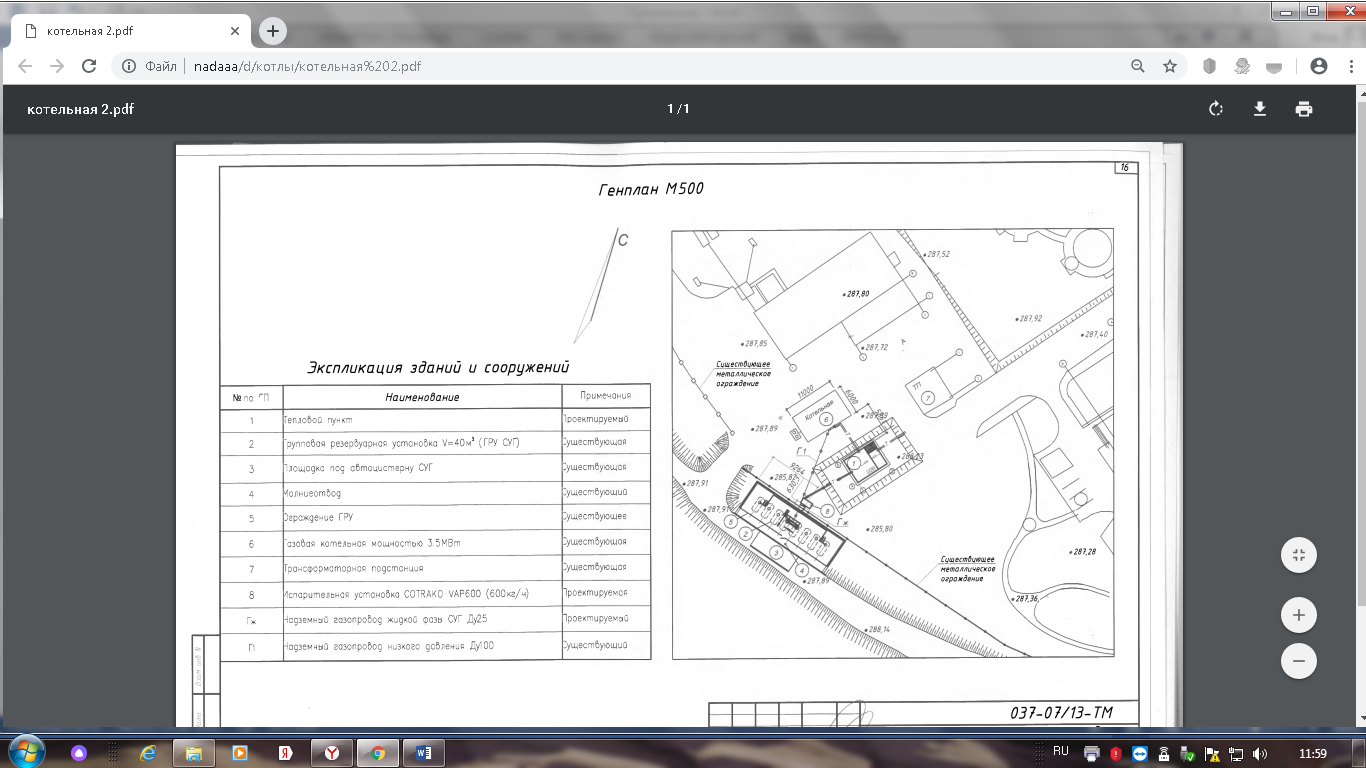 Рис.3. Расположение зданий и сооружений  системы теплоснабжения в с.Гусевка,ул.40 Лет Победы,2Экспликация зданий и сооружений системы теплоснабжения в с.Гусевка,ул.40 Лет Победы,2Таблица № 9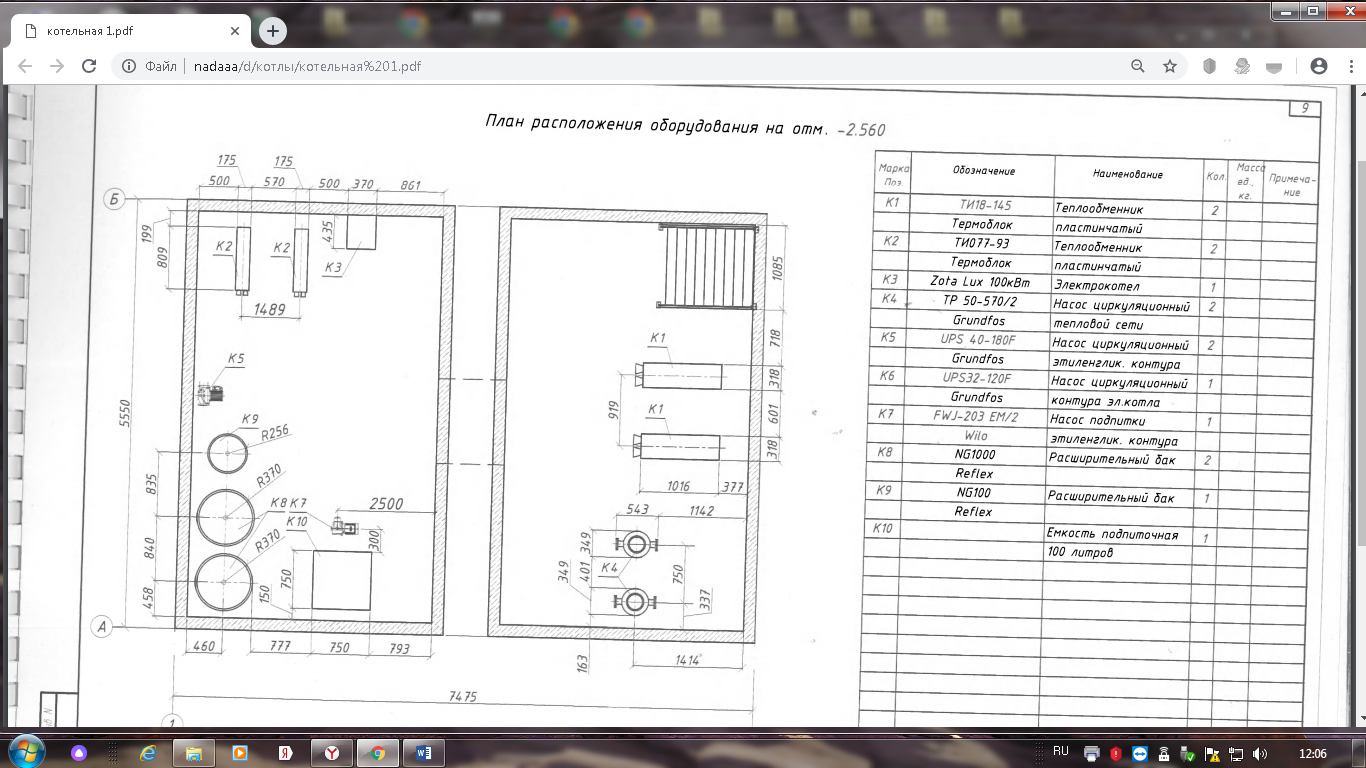 Рис. 4  План расположения оборудования системы теплоснабжения в с.Гусевка,ул.40 Лет Победы,2Данные  о составе основного и вспомогательного оборудования  источника тепловой энергииТаблица №102.2.Описание существующих и перспективных зон действия индивидуальных источников тепловой энергии    Теплоснабжение индивидуальной застройки села и объектов, не подключенных к централизованной системе теплоснабжения обеспечивается от автономных источников теплоснабжения – печей и котлов на твердом топливе и газе. Поскольку данные об установленной тепловой мощности этих теплогенераторов отсутствуют, не представляется возможности оценить резервы этого вида оборудования.2.4.Радиус эффективного теплоснабжения     Радиус эффективного теплоснабжения – максимальное расстояние от теплопотребляющей установки до ближайшего источника тепловой энергии в системе теплоснабжения, при превышении которого подключение теплопотребляющей установки к данной системе теплоснабжения нецелесообразно по причине увеличения совокупных расходов в системе теплоснабжения.      Радиус эффективного теплоснабжение в равной зависит, как от удаленности теплового потребителя от источника теплоснабжения, так и от величины тепловой нагрузки потребителя.                Согласно проведенной оценке в радиус эффективного теплоснабжения котельной попадают участки застройки малоэтажного жилищного строительства, а также здания общественного назначения. Индивидуальный жилищный фонд с. Чоя, подключать к централизованным сетям нецелесообразно, ввиду малой плотности распределения тепловой нагрузки и большой удаленностью от источника теплоснабжения. Раздел 3. Предложения по строительству источников тепловой энергии, обеспечивающих перспективную тепловую нагрузку на осваиваемых территориях поселения.3.1 Предложения по строительству источников тепловой энергии, обеспечивающих перспективную тепловую нагрузку на осваиваемых территориях поселения, для которых отсутствует возможность или целесообразность передачи тепловой энергии от существующих или реконструируемых источников тепловой энергии        Схемой теплоснабжения не предусмотрено строительство новых источников тепловой энергии.3.2. Предложения по техническому перевооружению источников тепловой энергии с целью повышения эффективности работы систем теплоснабжения.      Схемой теплоснабжения не  предусматривается техническое перевооружение котельной 3.3. Меры по переводу котельных, размещенных в существующих и расширяемых зонах действия источников комбинированной выработки тепловой и электрической энергии, в пиковый режим работы     На источниках имеется запас пиковой мощности для покрытия существующих и перспективных нагрузок на период разработки схемы теплоснабжения, перевод котельной в пиковый режим работы нецелесообразен. 3.4. Решения о загрузке источников тепловой энергии, распределении (перераспределении) тепловой нагрузки потребителей тепловой энергии в каждой зоне действия системы теплоснабжения между источниками тепловой энергии, поставляющими тепловую энергию в данной системе теплоснабжения, на каждом этапе        Перераспределение объемов тепловой нагрузки между источниками тепловой энергии не предусматривается. Раздел 4. Предложения по строительству и реконструкции  тепловых сетей.4.1. Предложения по реконструкции и строительству тепловых сетей, обеспечивающих перераспределение тепловой нагрузки из зон с дефицитом тепловой мощности в зоны с избытком тепловой мощности (использование существующих резервов)     Строительство и реконструкция тепловых сетей, для обеспечения перераспределение тепловой нагрузки из зон с дефицитом тепловой мощности в зоны с избытком тепловой мощности не требуется. Ввиду отсутствия дефицита в отдельных зонах источников тепловой энергии.4.2. Предложения по строительству тепловых сетей для обеспечения перспективных приростов тепловой нагрузки под жилищную, комплексную или производственную застройку во вновь осваиваемых районах поселения      Схемой теплоснабжения Чойского сельского поселения предусмотрено изменение схемы теплоснабжения района, запроектировано строительство новых теплотрасс, согласно  таблице 11.Таблица № 11   Примечание: Предложения по  строительству, реконструкции тепловых сетей подлежат ежегодной корректировке на каждом этапе планируемого периода .Раздел 5.  Инвестиции в строительство, реконструкцию и техническое перевооружение5.1. Предложения по величине необходимых инвестиций в строительство, реконструкцию и техническое перевооружение источников тепловой энергии.     Схемой теплоснабжения не предусмотрено строительство котельной, работающей на древесных отходах, а также техническое перевооружение  котельной, работающей на сжиженном углевородном газе. 5.2.Предложения по величине необходимых инвестиций в строительство, реконструкцию и техническое перевооружение тепловых сетей от котельной Чойского сельского поселения     Схемой теплоснабжения Чойского сельского поселения предусмотрено строительство новых тепловых сетей к объектам общественного, торгового назначения.   Оценка капитальных вложений в строительство тепловых сетей с прокладкой трубопроводов от котельной с. Гусевка ,ул.40 лет Победы  на 2019 год приведена в табл. 12.Таблица № 12      Объем инвестиций должен быть уточнен после разработки проектно-сметной документации.     Предложения по  величине необходимых инвестиций в новое строительство, реконструкцию тепловых сетей подлежат ежегодной корректировке на каждом этапе планируемого периода.Раздел 6. Решение об определении единой теплоснабжающей организации (организаций).Решение об определении единой теплоснабжающей организации (организаций)" определяет единую теплоснабжающую организацию (организации) и границы зон ее деятельности. Постановлением  Администрации муниципального образования «Чойский район» № 437 от 15 сентября 2020 года определена единая теплоснабжающая организация  МУП «Центр коммунальных услуг», которая  отвечает требованиям критериев по определению единой теплоснабжающей организации в зоне централизованного теплоснабжения Чойского сельского поселения.      Выбор теплоснабжающей организации относится полномочиям органов местного самоуправления поселений, и выполняется на основании критериев определения единой теплоснабжающей организации, установленных в правилах организации теплоснабжения, утверждаемых Правительством Российской Федерации, после прохождения процедур в соответствии с ФЗ 190 «о теплоснабжении Раздел 7. Решения по бесхозяйным тепловым сетям.     На момент разработки настоящей схемы теплоснабжения в границах муниципального образования Чойское сельское поселение не выявлено участков бесхозяйных тепловых сетей.       В случае обнаружения таковых в последующем, необходимо руководствоваться Статья 15, пункт 6. Федерального закона от 27 июля 2010 года № 190-ФЗ. Статья 15, пункт 6. Федерального закона от 27 июля 2010 года № 190-ФЗ: «В случае выявления бесхозяйных тепловых сетей (тепловых сетей, не имеющих эксплуатирующей организации) орган местного самоуправления поселения или городского округа до признания права собственности на указанные бесхозяйные тепловые сети в течение тридцати дней с даты их выявления обязан определить теплосетевую организацию, тепловые сети которой непосредственно соединены с указанными бесхозяйными тепловыми сетями, или единую теплоснабжающую организацию в системе теплоснабжения, в которую входят указанные бесхозяйные тепловые сети и которая осуществляет содержание и обслуживание указанных бесхозяйных тепловых сетей. Орган регулирования обязан включить затраты на содержание и обслуживание бесхозяйных тепловых сетей в тариф.Наименование котельнойУстановленная мощность, Гкал/часПодключенная нагрузка, Гкал/часПлощадь фонда,кв.м. С.Гусевка,ул.40  Лет Победы,22,580,5812  347,82№Зона теплоснабжения2019год, Гкал2020 год, Гкал2021 год, Гкал1МУП «ЦКУ»        -     1216,6   3222,392МАУ «Чойские ЖКУ»      3287,45    2089,54          -№ п/п/АдресОтапливаемая площадь,кв.м.Количество этажейВид зданияТепловая нагрузка,Гкал/чТепловая нагрузка,Гкал/чГод ввода в эксплуатациюИсточник теплоснабжения№ п/п/АдресОтапливаемая площадь,кв.м.Количество этажейВид зданияОтоплениеВентиляцияГод ввода в эксплуатациюИсточник теплоснабжения1с.Чоя, ул.Советская, д.142897,23Школа 0,170 1988Котельная в с.Гусевка2с.Чоя, ул.Советская,д.2768,32Детская школа искусств0,06 02014Котельная в с.Гусевка3с.Чоя, ул.Калинина,д.14 а2751Суд 0,003 02015Котельная в с.Гусевка4с.Чоя, ул.Калинина,д.165332Суд0,01 0 1995Котельная в с.Гусевка5с.Чоя, ул.Ленина,д.271301,62Здание администрации 0,090 1985Котельная в с.Гусевка6с.Чоя, ул.Калинина,д.10298,91Казначейство0,01 0 2009Котельная в с.Гусевка7с.Чоя, ул.Калинина,д.9394,42Полиция0,03  02006Котельная в с.Гусевка8с.Чоя, ул.Калинина,д.8154,71Прокуратура 0,0060 2006Котельная в с.Гусевка9с.Чоя, ул.Калинина,д.6758,21Ростелеком 0,03 01991Котельная в с.Гусевка10Итого7381.30,41№ п/п/АдресОтапливаемая площадь,кв.м.Количество этажейВид зданияТепловая нагрузка,Гкал/чТепловая нагрузка,Гкал/чГод ввода в эксплуатациюИсточник теплоснабжения№ п/п/АдресОтапливаемая площадь,кв.м.Количество этажейВид зданияОтоплениеВентиляцияГод ввода в эксплуатациюИсточник теплоснабжения1с.Гусевка, ул.40 Лет Победы,д.2а3286,62Больница 0,10 2016Котельная в с.Гусевка2Итого3286.60,1№ п/п/АдресОтапливаемая площадь,кв.м.Количество этажейВид зданияТепловая нагрузка,Гкал/чТепловая нагрузка,Гкал/чГод ввода в эксплуатациюИсточник теплоснабжения№ п/п/АдресОтапливаемая площадь,кв.м.Количество этажейВид зданияОтоплениеВентиляцияГод ввода в эксплуатациюИсточник теплоснабжения1С.Чоя, ул.Ленина, д.381012,62Досуговый цент 0,050 1993Котельная в с.Гусевка2с.Чоя, пер.Береговой д.2 а136,42Административное здание0,00402011 Котельная в с.Гусевка3Итого:11490,054№ п/п/АдресОтапливаемая площадь,кв.м.Количество этажейВид зданияТепловая нагрузка,Гкал/чТепловая нагрузка,Гкал/чГод ввода в эксплуатациюИсточник теплоснабжения№ п/п/АдресОтапливаемая площадь,кв.м.Количество этажейВид зданияОтоплениеВентиляцияГод ввода в эксплуатациюИсточник теплоснабжения1С.Чоя, ул.Советская,д5304,121Административное здание 0,010 2002Котельная в с.Гусевка2С.Чоя,ул.Советская,д.3 а226,82Апартотель0,0072009Котельная в с.ГусевкаИтого:530,920,017№ п/пНаименование кварталаПоказатели201920202021202220232024-2029гг.104:02:010102Площадь,кв.м.7381,37381,38181,38181,38181,38181,3104:02:010102Нагрузка Гкал/час0,360,360,400,400,400,40204:02:010103Площадь,кв.м.114911491149114911491149204:02:010103Нагрузка Гкал/час0,0540,0540,0540,0540,0540,054304:02:010501Площадь,кв.м.3286,63286,63286,63286,63286,63286,6304:02:010501Нагрузка Гкал/час0,160,160,160,160,160,16404:02:010106Площадь,кв.м.530,92530,92530,92830,92015001500404:02:010106Нагрузка Гкал/час0,0170,0170,0170,030,070,075ИтогоПлощадь,кв.м.12 347,8212 347,8212 347,8214480,5514480,5514480,555ИтогоНагрузка Гкал/час0,580,580,580,640,710,71№ п/пПланируемый год подключенияАдрес объектаНазначение объекта12022С.Чоя,ул.Ленина,д.19 аОбщественное22023С.Чоя,ул.Советская,1/1Общественное22023С.Чоя,ул. Советская, 1/2Общественное22023С.Чоя,ул. Советская, 1/3Общественное22023С.Чоя,ул. Советская, 1/4Общественное22023С.Чоя,ул. Советская, 3Общественное22023С.Чоя,ул. Советская, 7Общественное32024С.Чоя,ул.Советская,12ОбщественноеЗаводской номер2490 Тип(модель)КВа-1,5Назначение:Стальной водогрейный котел предназначен для отопления и горячего водоснабжения жилых, производственных и административных зданий Вид топлива:Расчетные параметры:-избыточное давление воды, Мпа (кгс/см2)-температура воды,С˚      -минимальная температура воды на выходе      - максимальная температура воды на выходе0,6(6,0)70115 Теплопроизводительность МВт (Гкал/час)1,5 (1,3)Поверхность нагрева котла водогрейного,м240,2Объем водогрейного котла,м31,7-КПД,% не менее91-гидравлическое сопротивление,Мпа (кгс/см2) не более0,01(0,1)-расход воды номинальный, для Δt=25˚С,м3/ч52-температура наружной поверхности кожуха, С˚ не более45Климатическое исполнение котла по ГОСТ 15150-69УХЛ4Исполнение котла по стороне обслуживанияИсп.1Категория размещения котла по ГОСТ 15150-693Габаритные размеры,мм не более 3,2х1,44х1,7Масса котла,кг не более3 700Тип топкиПрямая жаровая труба и направляющая камера№ Наименование1Тепловой пункт2 Групповая резервуарная утсановка V=40v3 (СУГ)3 Площадка под автоцистерну СУГ4 Молниеотвод5 Ограждение ГРУ6 Газовая котельная мощностью 2,58 Гкал/час7 Трансфоматорная подстанция8Испарительная установка СОТRAKO VAP600(кг/ч)Гж Надземнй газопровод жидкой фазы СУГ Ду25 Г1Надземный водопровод низкого давления Ду100Марка ПозОбозначение НаименованиеКол-воК1ТИ18-145 ТермоблокТеплообмениник Пластинчатый2К2ТИ077-93 ТермоблокТеплообмениник Пластинчатый2К3Zota Lu[ 100rDnЭлектрокотел1К4TP 50-570/2 GrandfosНасос циркуляционный тепловой сети2К5UPS 40-180F GrandfosНасос циркуляционный этиленглик контура2K6UPS32-120F GrandfosНасос циркуляционный контура эл.котла1К7FWJ-203 EM/2 WiloНасос подпитки этиленглик контура1К8NG1000 ReflexРасширительный бак2К9NG100 Reflex Расширительный бак1К10Емкость подпиточная 100 литров1№ п/пНаименование предприятия, объекта, мероприятияСроки исполненияПланируемая подключенная площадь, кв.м.Протяженность, м2Строительство тепловых сетей.20223005002Строительство тепловых сетей.2023800100№ п/пНаименование предприятия, объекта, мероприятияСроки исполненияПланируемая подключенная площадь, кв.м.Протяженность, мСумма затрат, тыс. руб.Источники финансирования2Строительство тепловых сетей.20223005002 500Местный бюджет2Строительство тепловых сетей.20208001001 000Местный бюджет